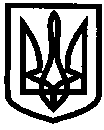 УКРАЇНАУПРАВЛІННЯ ОСВІТИІЗЮМСЬКОЇ МІСЬКОЇ РАДИХАРКІВСЬКОЇ ОБЛАСТІНАКАЗ05.04.2019											№ 136На виконання наказу Міністерства освіти і науки України від 16 червня 2015 року № 641  «Про затвердження Концепції національно-патріотичного виховання дітей і молоді, заходів щодо реалізації Концепції національно-патріотичного виховання дітей і молоді та методичних рекомендацій щодо національно-патріотичного виховання y загальноосвітніх навчальних закладах»,  плану роботи управління освіти Ізюмської міської ради Харківської області на 2019 рік, з метою використання ефективних засобів взаємодії з підростаючим поколінням, формування морально-патріотичних цінностей та утвердження національної гідності НАКАЗУЮ:1. Затвердити Умови міського конкурсу учнівських творів «Ізюмщина в роки Другої світової війни» (додаються).2. Затвердити склад журі конкурсу (додається).3. Відділу науково-методичного та інформаційного забезпечення управління освіти Ізюмської міської ради Харківської області (Погорілій Т.В.):3.1. Здійснити організаційно-методичне забезпечення проведення проекту.До 03.05.20194. Керівникам закладів загальної середньої освіти міста:4.1. Довести інформацію про проведення міського конкурс учнівських творів «Ізюмщина в роки Другої світової війни»» до педагогічних працівників та учнів закладів загальної середньої освіти міста.До 12.04.20194.2. Подати до відділу науково-методичного та інформаційного забезпечення управління освіти Ізюмської міської ради Харківської області конкурсні роботи та заявки (додаток).До 03.05.20194.3. Забезпечити участь педагогічного працівника від закладу освіти в засідання журі для розгляду конкурсних робіт та визначення переможців. В разі необхідності забезпечити заміну вчителя, який не може взяти участь в засідання журі.13.05.201913.005. Контроль за виконанням цього наказу покласти на начальника відділу науково-методичного та інформаційного забезпечення управління освіти Ізюмської міської ради Харківської області Золотарьову Н.М.Начальник управління освіти  				        О.В. БезкоровайнийПогорілаЗАТВЕРДЖЕНОнаказ управління освітиІзюмської міської радиХарківської областівід 05.04.2019 № 136Умовипроведення міського конкурсу учнівських творів«Ізюмщина в роки Другої світової війни»Загальні положенняМіський конкурс учнівських творів проводиться серед учнів закладів загальної середньої освіти.Мета, завдання КонкурсуМетою Конкурсу є виховання у підростаючого покоління патріотизму, любові до свого роду, міста, країни, забезпечення шанобливого ставлення до пам’яті про Перемогу над нацизмом, суспільної поваги до ветеранів війни, учасників українського визвольного руху часів Другої світової війни, жертв нацистських переслідувань, сприяння духовному самовдосконаленню, усвідомлення та осмислення дітьми та молоддю подій, що відбувалися на теренах м. Ізюм під час Другої світової війни, формування морально-патріотичних цінностей та утвердження національної гідності,  виявлення обдарованих дітей та молоді в галузі літературної творчості.Основними завданнями Конкурсу є:активізація пошукової роботи в галузі історії Другої світової війни;дослідження історії Другої світової війни на території Ізюмщини;привернення уваги молоді до подвигу народу у Другій світовій війні;збереження пам’яті про битви, учасників, героїв Великої Вітчизняної війни;виховання поваги до ветеранів Великої Вітчизняної війни, шанобливого ставлення до людей, які за років війни працювали в тилу, дітей війни;стимулювання інтересу вивчення історії, рідної мови й культури; пошани до історичного минулого українського народу; виховання почуття патріотизму, гордості за свій народ, любові до рідного краю;підвищення рівня духовних і моральних цінностей сім’ї;формування високих духовно-моральних принципів та громадської відповідальності;формування військово-патріотичних якостей і свідомості молоді на основі культурних цінностей; активізація творчого потенціалу учнівської молоді.Порядок проведення КонкурсуМіський Конкурс проводиться до 03 травня 2019 року за темою: «Ізюмщина в роки Другої світової війни» Для участі у конкурсі від кожного закладу подаються 3 робіти (по одній роботі, відповідно до вікових категорій).Критерії оцінювання учнівських творів:відповідність змісту заявленій темі, повнота розкриття теми, творчий підхід до розкриття теми, оригінальність твору, логічність та послідовність розкриття теми, кількість та якість використаних матеріалів та документальних джерел, періодичних видань, архівних матеріалів, усних свідчень, ілюстрацій тощомовне оформлення, дотримання стильової єдності,відповідно до вікових категорій:І категорія: 5-6 класи;ІІ категорія: 7-8 класи;ІІІ  категорія: 9-11 класи.Вимоги до написання конкурсних робіт:твори подаються в друкованому вигляді;роботи інформативно-реферативного характеру не розглядаються;робота виконується українською мовою, об’єм текстової конкурсної роботи: І категорія - не менше 1,5 сторінки; ІІ категорія - не менше 2 сторінок; ІІІ категорія - не менше 3 сторінок  комп’ютерного тексту формату А4; Microsoft Word, шрифт Times New Roman, кегль (розмір шрифту) 14, друк через 1,5 інтервали, вирівнювання по ширині, сторінки пронумеровані.  Визначення та нагородження переможцівЗасідання складу журі для розгляду конкурсних робіт та визначення переможців відбудеться 13 травня 2019 року о 13.00 (Склад журі додається)Журі оцінює роботи за встановленими критеріями, за підсумками ознайомлення з конкурсними матеріалами складаються протоколи, що засвідчуються підписами членів журі Конкурсу.Переможці Конкурсу нагороджуються грамотами управління освіти Ізюмської міської ради Харківської області.ЗАТВЕРДЖЕНОнаказ управління освітиІзюмської міської радиХарківської областівід 05.04.2019 № 136Склад журіконкурсу учнівських творів  «Ізюмщина в роки Другої світової війни» Додаток донаказом управління освіти Ізюмської міської радиХарківської областівід 05.04.2019 № 136ЗаявкаПро проведення міського конкурсу учнівських творів «Ізюмщина в роки Другої світової війни»Голова журі: Полешко Л.В. –  вчитель української мови та літератури ІЗОШ І-ІІІ ступенів № 6;Члени журі:Лозовська В.В. – вчитель української мови та літератури Ізюмської гімназії № 1;Восьмерик Ірина Володимирів – вчитель української мови та літератури ІЗОШ І-ІІІ ступенів № 4;Журба Тетяна Анатоліївна – вчитель української мови та літератури ІЗОШ І-ІІІ ступенів № 5;Шаповал Олена Олександрівна. – вчитель української мови та літератури ІЗОШ І-ІІІ ступенів № 11.Левченко Оксана Миколаївна – вчитель української мови та літератури ІЗОШ І-ІІІ ступенів № 12.ЗЗСОВідомості про автора (прізвище, ім’я, по батькові, клас)Учні які підгодували проект (прізвище, ім’я, по батькові, клас)ПІБ, художнього керівника(за наявності)